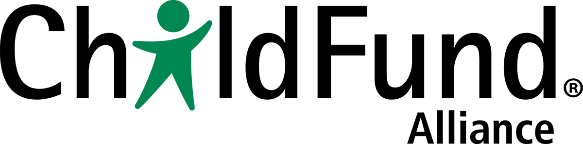 Iniciativa de Rendición de cuentas adaptada a la niñez: Planificación de actividadesAntes de comenzar las actividades de Rendición de cuentas adaptada a la niñez (RCN), sería muy útil que pudieran completar estos formularios y mandarlos de vuelta al Secretariado de ChildFund Alliance: info@childfundalliance.org. I. Planificación de actividades - Preguntas globalesInstrucciones: Por favor, respondan todas las preguntas que puedan. (Como verán, el formulario se expandirá a medida que escriban).1. ¿A cuántas localizaciones/comunidades se dirigen? Les invitamos a proporcionar, por favor, una descripción breve de las comunidades (p. ej. carácter rural/urbano, estatus socioeconómico, etc.).2. ¿Por qué han escogido estas localizaciones?3. ¿En qué “entornos” (p. ej. escuela -recomendada-, comunidad, etc.) pretenden enfocarse? 4. ¿A cuántos niños y niñas desean implicar en cada localización? ¿En cuántos grupos los dividirán? 5. ¿Trabajarán a través de una organización socia local existente, buscarán una nueva organización socia, o bien implementarán las actividades directamente? 6. ¿Su organización o las organizaciones socias con las que trabajan, ¿tienen ya facilitadores con experiencia en trabajo con niños y niñas y con el tema de la protección infantil?7. Su organización o sus organizaciones socias, ¿tienen ya una relación con las comunidades destinatarias? ¿Se trata de una relación positiva?8. A nivel local, ¿tienen una buena relación con las autoridades y con las partes interesadas en protección infantil? 9. ¿Saben si existe una red de protección infantil establecida (formal o informal)? Si es el caso, por favor, describan la red de forma breve.10. ¿Saben cuáles son los principales problemas de protección en su región destinataria? Si no lo saben, ¿necesitan investigar sobre esta cuestión?11. ¿Están comenzando la RCN como un nuevo proyecto o desarrollándola en un proyecto existente?12. ¿Cómo van a financiar el proyecto de RCN (con dinero de proyecto existente, con una nueva subvención enfocada específicamente en la RCN, recaudando fondos, etc.)? 13. ¿Les gustaría recibir apoyo relativo a algún asunto o pregunta concreta?  (Continúa en la página siguiente)II. Planificación de actividades - Gráfica (extraída del Manual de campo)Instrucciones: Les recomendamos utilizar este marco lógico para planificar sus actividades con el fin de permitir supervisión y seguimiento globales. Para cada resultado esperado, proporcionen una breve descripción de las actividades que pretenden llevar a cabo. Dado que los resultados esperados reflejan directamente la estructura de la Caja de herramientas y siguen el ciclo de formación-acción de la RCN, por favor, indiquen qué módulos de formación utilizarán, cuántos talleres de acción pretenden organizar, etc.(Continúa en la página siguiente)(Continúa en la página siguiente)III. Planificación de actividades - Cronograma (extraído del Manual de campo)Instrucciones: Por favor, completen las actividades que citaron en el marco lógico, y marquen con una X el mes/los meses en que llevarán a cabo dicha actividad. Por favor, escriban el nombre y/o cargo del punto focal encargado de la actividad.(Continúa en la página siguiente)Estos formularios han sido completados por:  NOMBRE: ORGANIZACIÓN: FECHA:¡GRACIAS!ObjetivosResultados esperadosActividadesFin:Los sistemas formal e informal de protección infantil previenen y responden a la violencia, al maltrato, a la negligencia y a la explotación y son responsables ante niños y niñas y sus comunidades.Fin:Los sistemas formal e informal de protección infantil previenen y responden a la violencia, al maltrato, a la negligencia y a la explotación y son responsables ante niños y niñas y sus comunidades.Fin:Los sistemas formal e informal de protección infantil previenen y responden a la violencia, al maltrato, a la negligencia y a la explotación y son responsables ante niños y niñas y sus comunidades.Objetivo 1 (Apreciación): Mejorar el conocimiento y la comprensión sobre derechos de la niñez y protección infantil entre niños, niñas, jóvenes, sus comunidades y titulares de obligaciones, desafiando normas y prácticas sociales negativas.Resultado 1: Niños, niñas, jóvenes, sus comunidades y titulares de obligaciones poseen un conocimiento profundo sobre derechos de la niñez, protección infantil y normas y prácticas sociales negativas que contribuyen a la violencia contra la niñez. Objetivo 1 (Apreciación): Mejorar el conocimiento y la comprensión sobre derechos de la niñez y protección infantil entre niños, niñas, jóvenes, sus comunidades y titulares de obligaciones, desafiando normas y prácticas sociales negativas.Resultado 2: Niños y niñas y adultos de apoyo tienen acceso y producen información adaptada a la infancia sobre acciones, políticas y leyes instauradas por titulares de obligaciones con el fin de construir un sistema de protección infantil disponible, accesible y de calidad, centrado en la prevención, detección, reporte, respuesta y rehabilitación.  Objetivo 2 (Análisis) Hacer posible que niños y niñas participen significativamente en pedir a los titulares de responsabilidades que rindan cuentas respecto de su obligación de prevenir y responder a la violencia contra la niñez.Resultado 3: Niños, niñas y personas adultas de apoyo mapean colaborativamente los agentes, mecanismos y servicios de protección infantil formales e informales. Objetivo 2 (Análisis) Hacer posible que niños y niñas participen significativamente en pedir a los titulares de responsabilidades que rindan cuentas respecto de su obligación de prevenir y responder a la violencia contra la niñez.Resultado 4: Niños y niñas, personas adultas de apoyo, comunidades y agentes nacionales e internacionales recogen y divulgan testimonios de las preocupaciones y experiencias de niños y niñas con los sistemas de protección infantil, en el marco de la Meta 16.2 de los ODS.Objetivo 2 (Análisis) Hacer posible que niños y niñas participen significativamente en pedir a los titulares de responsabilidades que rindan cuentas respecto de su obligación de prevenir y responder a la violencia contra la niñez.Resultado 5: Niños y niñas participan con sus pares y con personas adultas de apoyo para construir e interpretar testimonios a partir de las voces de los propios niños y niñas sobre los sistemas de protección infantil y para emitir recomendaciones de acciones correctivas para resolver brechas de protección. Objetivo 3 (Acción): Habilitar a niños, niñas, jóvenes y sus comunidades para que trabajen con titulares de obligaciones en la mejora del sistema de protección infantil en sus comunidades y países. Resultado 6: Niños y niñas son informados sobre —y participan en él— el proceso dirigido por expertos técnicos para transformar sus observaciones y experiencias sobre los sistemas de protección infantil en recomendaciones de políticas para los legisladores nacionales y globales (reportando también al Foro Político de Alto Nivel). Objetivo 3 (Acción): Habilitar a niños, niñas, jóvenes y sus comunidades para que trabajen con titulares de obligaciones en la mejora del sistema de protección infantil en sus comunidades y países. Resultado 7: Niños, niñas y sus comunidades trabajan en colaboración con titulares de obligaciones para instaurar medidas que fortalezcan la protección infantil a nivel local. Objetivo 3 (Acción): Habilitar a niños, niñas, jóvenes y sus comunidades para que trabajen con titulares de obligaciones en la mejora del sistema de protección infantil en sus comunidades y países. Resultado 8: Se apoya a niños, niñas y sus comunidades para desarrollar campañas de sensibilización centradas en fomentar el cambio social y/o en animar a que los titulares de obligaciones corrijan una brecha de protección. ActividadesM1M2M3M4M5M6M7M8M9M10M11M12Punto focal1.21.31.42.12.22.32.43.13.23.33.4